https://doi.org/10.1556/AAgr.61.2013.4.5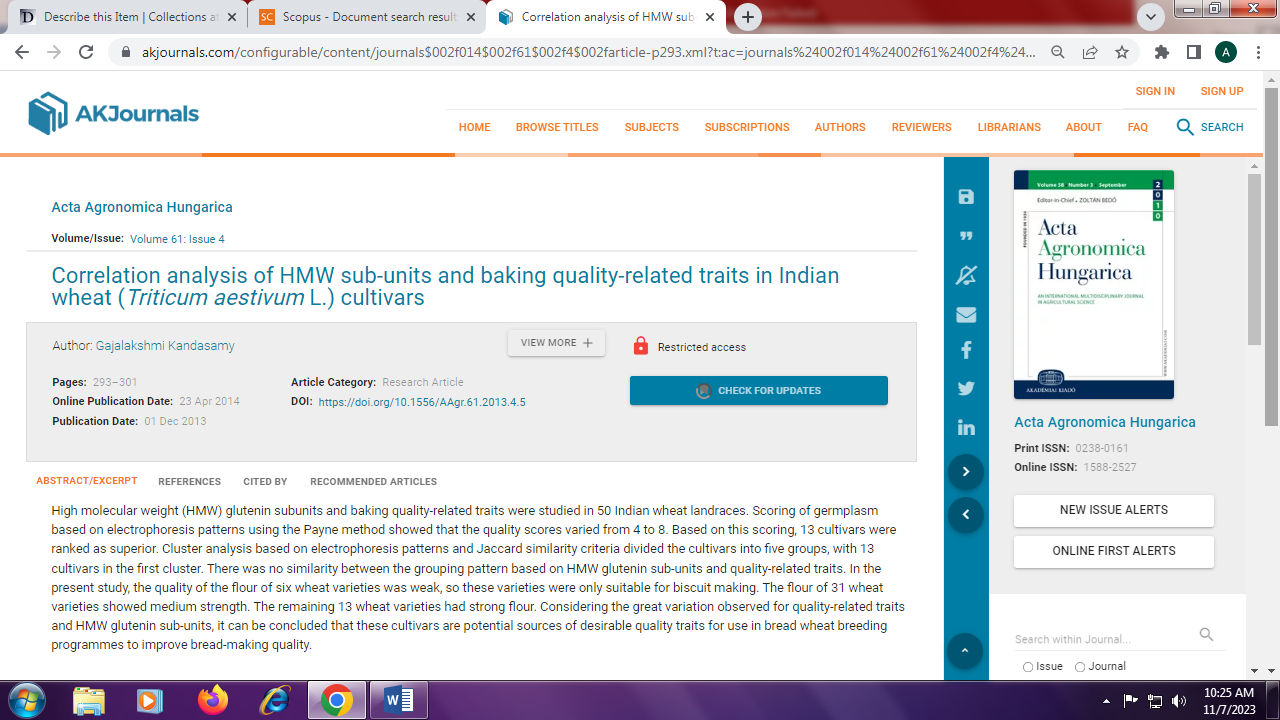 